伊万里商工会館会場使用申込書伊万里商工会館利用規則を了承し、下記の通り申し込みます。(利用規則はホームページでご参照いただけます) 太枠内すべてご記入ください＊使用会場は以下を参考にご記入ください　中会議室１、中会議室２、小会議室、特別会議室（会員のみ使用可）、大ホール（全）、大ホール(A)、大ホール(B)ご使用備品　（必要なし）　　　☐にレをつけて、個数を記入して下さい。　※来場者の駐車料を無料にしたい等のご要望がございましたら、ご相談ください　　　　　　　※使用者の車両１台は無料にいたします伊万里商工会議所使用欄申込日区　　　　分区　　　　分区　　　　分会員　　　　　一般(非会員)事業所・団体名過去の会場使用  あり なし（初めての利用）代表者名担当者名　　事業内容(業種）住所　〒〒〒〒〒(所在地)※伊万里市外からのお申し込みの場合、割増料金がかかります(会場使用料×５０％)※伊万里市外からのお申し込みの場合、割増料金がかかります(会場使用料×５０％)※伊万里市外からのお申し込みの場合、割増料金がかかります(会場使用料×５０％)※伊万里市外からのお申し込みの場合、割増料金がかかります(会場使用料×５０％)※伊万里市外からのお申し込みの場合、割増料金がかかります(会場使用料×５０％)TELF　A　X使用目的会議　 研修(勉強会)　 説明会(講演会)　 試験   その他(　　　　　　　　　　　　　)会議　 研修(勉強会)　 説明会(講演会)　 試験   その他(　　　　　　　　　　　　　)会議　 研修(勉強会)　 説明会(講演会)　 試験   その他(　　　　　　　　　　　　　)会議　 研修(勉強会)　 説明会(講演会)　 試験   その他(　　　　　　　　　　　　　)会議　 研修(勉強会)　 説明会(講演会)　 試験   その他(　　　　　　　　　　　　　)(☐にレをつけてください)営利行為（商品やサービスの販売、買取、勧誘、宣伝、売上に結びつける行為）営利行為（商品やサービスの販売、買取、勧誘、宣伝、売上に結びつける行為）営利行為（商品やサービスの販売、買取、勧誘、宣伝、売上に結びつける行為）営利行為（商品やサービスの販売、買取、勧誘、宣伝、売上に結びつける行為）営利行為（商品やサービスの販売、買取、勧誘、宣伝、売上に結びつける行為）催し物名(１階案内板へ表示）支払方法事前振込　　　当日払い(平日のみ)　　　事後振込(請求書を発行いたします)事前振込　　　当日払い(平日のみ)　　　事後振込(請求書を発行いたします)事前振込　　　当日払い(平日のみ)　　　事後振込(請求書を発行いたします)事前振込　　　当日払い(平日のみ)　　　事後振込(請求書を発行いたします)事前振込　　　当日払い(平日のみ)　　　事後振込(請求書を発行いたします)(☐にレをつけてください)※初回利用の場合は事前振込または当日払いとなります(事後振込はできません)。※初回利用の場合は事前振込または当日払いとなります(事後振込はできません)。※初回利用の場合は事前振込または当日払いとなります(事後振込はできません)。※初回利用の場合は事前振込または当日払いとなります(事後振込はできません)。※初回利用の場合は事前振込または当日払いとなります(事後振込はできません)。請求先※上記宛名(事業所・団体名)、住所と異なる場合のみご記入ください※上記宛名(事業所・団体名)、住所と異なる場合のみご記入ください※上記宛名(事業所・団体名)、住所と異なる場合のみご記入ください※上記宛名(事業所・団体名)、住所と異なる場合のみご記入ください※上記宛名(事業所・団体名)、住所と異なる場合のみご記入ください使用会場＊使用日使用時間1階案内板表示時間駐車台数使用人数➀：　〜：：　〜：②：　〜：：　〜：③：　〜：：　〜：④：　〜：：　〜：名称個数値段名称個数値段マイク500円/本スピーカー500円/台プロジェクター1,000円/台スクリーン500円/台その他 　（ホワイトボード　延長コード　割引ライター　　　　　）その他 　（ホワイトボード　延長コード　割引ライター　　　　　）その他 　（ホワイトボード　延長コード　割引ライター　　　　　）その他 　（ホワイトボード　延長コード　割引ライター　　　　　）その他 　（ホワイトボード　延長コード　割引ライター　　　　　）その他 　（ホワイトボード　延長コード　割引ライター　　　　　）持込備品・事前荷物備考担当者請求日領収日➀//②//③//④//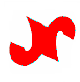 